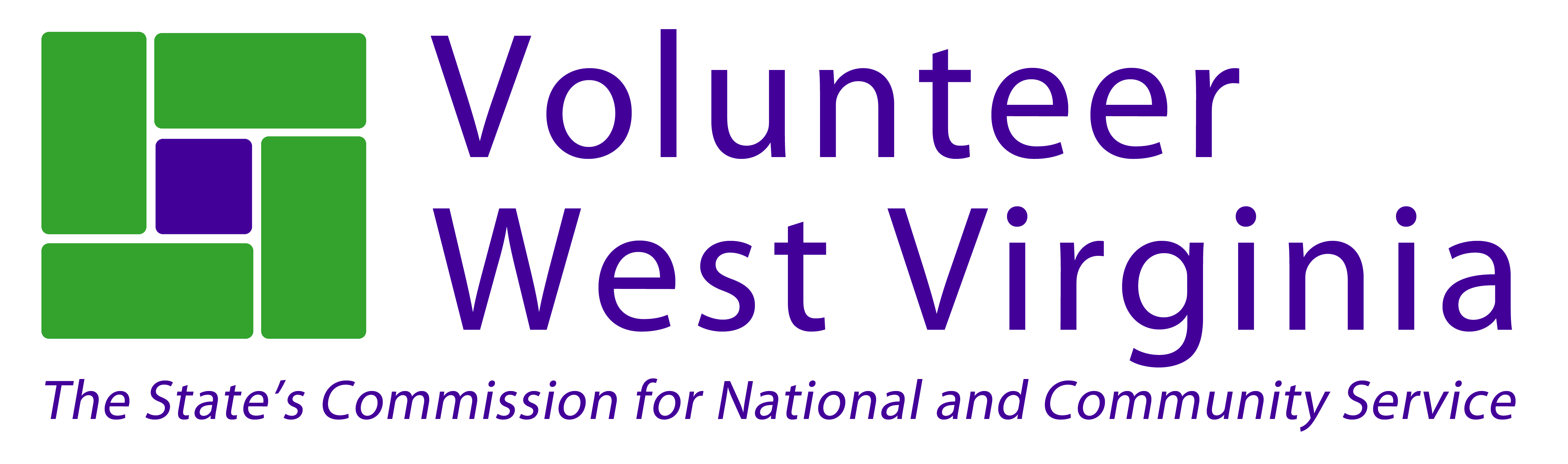 Strength-Based Grant WritingApril 8-10, 2014Clarion Hotel, Fairmont930 East Grafton Road, Fairmont, WV26554
Complete and return by March 31, 2014Name: 	______________________________________________________________________________Organization: 	________________________________________________________________________Address:	________________________________________________________________________City: _____________________________ State: _________ Zip: __________________________Phone: ______________________________ County: 	_______________________________________Email: 	______________________________________________________________________________ Registration @ $199 	 WV Non Profit Association member @ $149Lodging at the Clarion is available for $79 per night.Please add me to the room list at the Clarion:	   April 8		  April 9Amount Enclosed: _______________________		Please Invoice: Special Requests: ___________________________________________________________________Training times:April 8:		10am-5:00pmApril 9:		9am-5:00pmApril 10		9am-12:30pmSend registration form to: Volunteer West Virginia, Grant Writing Training710 Central Avenue, Charleston, WV, 25302Questions? Call Moya Doneghy at 304-558-0111 – Moya.Doneghy@wv.gov 